АДМИНИСТРАЦИЯ  ГОРОДСКОГО ПОСЕЛЕНИЯ ЛЯНТОРСургутского районаХанты-Мансийского автономного округа-ЮгрыПОСТАНОВЛЕНИЕ«27» августа 2020 года                                                                                         №  713                                              г. ЛянторОб утверждении проекта планировки
и проекта межевания территории
линейного объекта «Примыкание к автомобильной 
дороге общего пользования межмуниципального 
значения ХМАО-Югры г. Сургут – г. Лянтор»В целях обеспечения градостроительного развития территории городского поселения Лянтор, в соответствии с Градостроительным кодексом Российской Федерации, законодательством Ханты-Мансийского автономного округа - Югры, руководствуясь Уставом городского поселения Лянтор, учитывая результаты общественных обсуждений по проекту планировки и проекту межевания территории линейного объекта «Примыкание к автомобильной дороге общего пользования межмуниципального значения ХМАО-Югры г. Сургут – г. Лянтор»:Утвердить основные части проекта планировки и проекта межевания территории линейного объекта «Примыкание к автомобильной дороге общего пользования межмуниципального значения ХМАО-Югры г. Сургут – г. Лянтор», согласно приложению к настоящему постановлению.Отделу архитектуры и градостроительства управления градостроительства, имущественных и земельных отношений в течение пяти рабочих дней со дня утверждения настоящего постановления направить материалы проекта планировки и проекта межевания в Департамент строительства и земельных отношений администрации Сургутского района для размещения в государственной информационной системе обеспечения градостроительной деятельности.Настоящее постановление подлежит опубликованию в газете «Лянторская газета», размещению на официальном сайте Администрации городского поселения Лянтор в течение семи дней со дня его подписания и вступает в силу после его официального опубликования.Контроль за выполнением настоящего постановления возложить на начальника управления градостроительства, имущественных и земельных отношений С. Г. Абдурагимова.Временно исполняющий обязанности
Главы города	  Л.В. ЗеленскаяПриложение к постановлению
Администрации городского
поселения Лянтор
от «27» августа 2020 года № 713ПРОЕКТ ПЛАНИРОВКИ И ПРОЕКТ МЕЖЕВАНИЯ ТЕРРИТОРИИ ЛИНЕЙНОГО ОБЪЕКТА «ПРИМЫКАНИЕ К АВТОМОБИЛЬНОЙ ДОРОГЕ ОБЩЕГО ПОЛЬЗОВАНИЯ МЕЖМУНИЦИПАЛЬНОГО ЗНАЧЕНИЯ ХМАО-ЮГРЫ 
Г. СУРГУТ – Г. ЛЯНТОР»РОССИЙСКАЯ ФЕДЕРАЦИЯ ПУБЛИЧНОЕ АКЦИОНЕРНОЕ ОБЩЕСТВО «СУРГУТНЕФТЕГАЗ»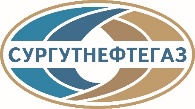 Нефтегазодобывающее управление«Лянторнефть»структурное подразделениеПримыкание к автомобильной дороге
общего пользования межмуниципального значения 
ХМАО-Югры г. Сургут – г. ЛянторПРОЕКТ ПЛАНИРОВКИ ТЕРРИТОРИИУтверждаемая часть15995-ППТ2020Раздел 1. Проект планировки территории. Графическя часть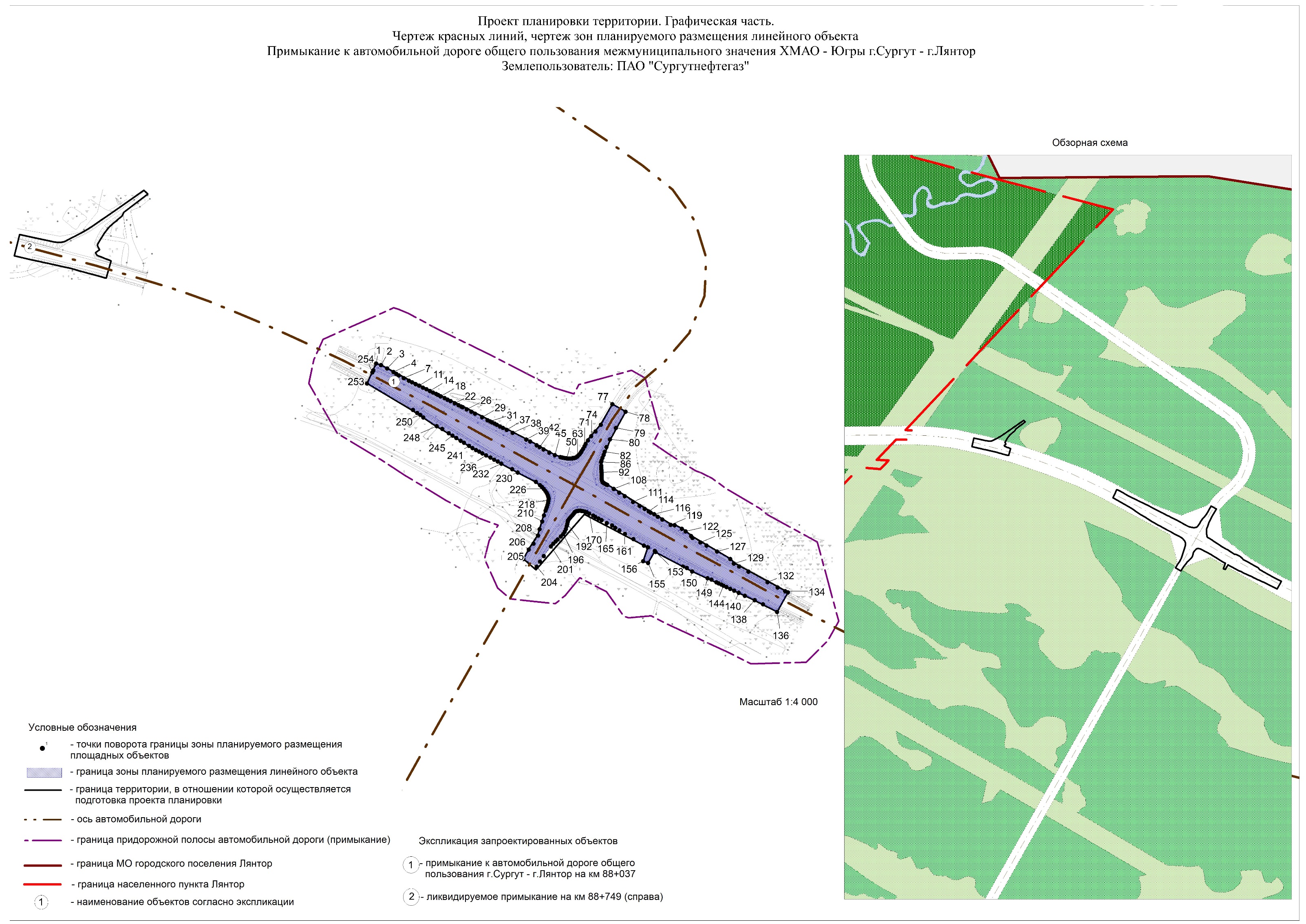 Раздел 2. Положение о размещении линейного объектаНаименование, основные характеристики (категория, протяженность, проектная мощность, пропускная способность, грузонапряженность, интенсивность движения) и назначение планируемых для размещения линейных объектов, а также линейных объектов, подлежащих реконструкции в связи с изменением местоположенияПроектируемый объект: «Примыкание к автомобильной дороге общего пользования межмуниципального значения ХМАО-Югры г. Сургут – г. Лянтор».В составе проектируемого объекта:- примыкание к автомобильной дороге общего пользования г. Сургут – 
г. Лянтор на км 88+037 (слева, справа) площадью 2,9616 га;- ликвидируемое примыкание на км 88+749 (справа) площадью 0,5284 га (согласно п. 3.17 Технических условий к договору № 21-2019 СУР от 27.09.2019).Площадка примыкания к автомобильной дороге общего пользования в плане имеет многоугольную форму, вытянутую с северо-востока на юго-запад, с размерами 605×230 м.Общая площадь территории в отношении которой осуществляется подготовка проекта планировки 3,4900 га (площадь ППТ).Перечень субъектов Российской Федерации, перечень муниципальных районов, городских округов в составе субъектов Российской Федерации, перечень поселений, населенных пунктов, внутригородских территорий городов федерального значения, на территориях которых устанавливаются зоны планируемого размещения линейных объектовВ административном отношении объект размещается в Российской Федерации, Ханты-Мансийского автономного округа – Югры, Сургутском районе, муниципальном образовании городское поселение Лянтор.В географическом отношении территория расположения проектируемого объекта находится в 600 метрах восточнее от населенного пункта город Лянтор.Проектируемый объект располагается на землях промышленности, энергетики, транспорта, связи, радиовещания, телевидения, информатики, земли для обеспечения космической деятельности, земли обороны, безопасности и земли иного специального назначения, находящихся в ведении казенного учреждения Ханты-Мансийского автономного округа – Югры «Управление автомобильных дорог», землях лесного фонда, находящихся в ведении территориального отдела - Сургутского лесничества, Пимское участковое лесничество.Перечень координат характерных точек границ зон планируемого размещения линейных объектовПеречень координат характерных точек границ зон планируемого размещения линейных объектов, подлежащих реконструкции в связи с изменением их местоположенияЛинейные объекты, подлежащие переносу, отсутствуют. Границы зон планируемого размещения, подлежащих переносу, проектом не определены.Предельные параметры разрешенного строительства, реконструкции объектов капитального строительства, входящих в состав линейных объектов в границах зон их планируемого размещенияПредельные (минимальные и (или) максимальные) параметры разрешенного строительства, реконструкции объектов капитального строительства, входящих в состав линейных объектов в границах зон их планируемого размещения, не установлены.Информация о необходимости осуществления мероприятий по защите сохраняемых объектов капитального строительства (здание, строение, сооружение, объекты, строительство которых не завершено), существующих и строящихся на момент подготовки проекта планировки территории, а также объектов капитального строительства, планируемых к строительству в соответствии с ранее утвержденной документацией по планировке территории, от возможного негативного воздействия в связи с размещением линейных объектовМероприятий по защите существующих объектов капитального строительства (здание, строение, сооружение, объекты, строительство которых не завершено), существующих и строящихся на момент подготовки проекта планировки территории, а также объектов капитального строительства, планируемых к строительству в соответствии с ранее утвержденной документацией по планировке территории, от возможного негативного воздействия в связи с размещением линейных объектов, не требуется, в силу отсутствия подобных объектов капитального строительства в границах проекта планировки.Информация о необходимости осуществления мероприятий по сохранению объектов культурного наследия от возможного негативного воздействия в связи с размещением линейных объектовВ соответствии со ст. 99 Земельного Кодекса РФ от 25.10.2001 № 136-Ф3 к землям историко-культурного назначения относятся земли объектов культурного наследия народов Российской Федерации (памятников истории и культуры), в том числе объектов археологического наследия, в границах которых может быть запрещена любая хозяйственная деятельность.На территории проектируемого объекта «Примыкание к автомобильной дороге общего пользования межмуниципального значения ХМАО-Югры г. Сургут - г. Лянтор» объекты историко-культурного наследия (ИКН), внесенные в Реестр объектов культурного наследия ХМАО-Югры, выявленные объекты культурного наследия и объекты, обладающие признаками объекта культурного наследия, отсутствуют. Испрашиваемый земельный участок расположен вне зоны охраны/защиты зон объектов культурного наследия. При проведении строительных работ необходимо учитывать, что некоторые объекты ИКН визуально не фиксируются, поэтому сохраняется вероятность их обнаружения при проведении земельных работ.В соответствии с Федеральным законом от 25.06.2002 № 73-ФЗ «Об объектах культурного наследия (памятниках истории и культуры) народов Российской Федерации» в случае обнаружения объекта, обладающего признаками объекта культурного наследия, в том числе объекта археологического наследия, земляные, строительные, мелиоративные, хозяйственные и иные работы должны быть приостановлены, и в течение трех дней, со дня обнаружения такого объекта, в службу государственной охраны объектов культурного наследия автономного округа необходимо направить письменное заявление об обнаруженном объекте культурного наследия.Земельный участок не затрагивает действующие и перспективные особо охраняемые природные территории (заповедники, заказники, природные парки памятники природы и водно-болотные угодья) федерального, регионального (окружного), местного значения. Мероприятия по сохранению ООПТ не требуются.Информация о необходимости осуществления мероприятий по охране окружающей средыПроектом предусмотрены технические решения и мероприятия, которые обеспечивают предотвращение негативных последствий на состояние окружающей среды.Проектируемый объект находится вне границ территории традиционного природопользования коренных малочисленных народов Севера местного значения в Ханты-Мансийском автономном округе – Югре (письмо отдела по недропользованию и работе с коренными малочисленными народами Севера администрации Сургутского района от 09.04.2020 № 23-21-304).Проектируемый объект не пересекает реки, ручьи, озера, размещается за пределами водоохранных зон и прибрежных полос водных объектов. Мероприятия по сохранению водоохранных зон и прибрежных защитных полос не требуются.Проектируемый объект расположен за пределами установленных границ зон санитарной охраны водозаборных скважин. Мероприятия по сохранению зон санитарной охраны не требуются.Мероприятия по уменьшению выбросов загрязняющих веществ в атмосферуОсновные мероприятия, направленные на сокращение объёмов и токсичности выбросов, а, следовательно, и снижения приземных концентраций на этапах строительства и эксплуатации объектов предусмотрены по следующим направлениям:-	проведение регулярного технического обслуживания двигателей и использование качественного топлива (сертифицированного топлива повышенного качества);-	контроль по содержанию оксида углерода и азота в выхлопных газах;-	контроль и обеспечение должной эксплуатации и обслуживания автотранспорта, специальной и строительной техники;-	исключение применения строительных материалов, не имеющих сертификатов качества России, выделяющих в атмосферу токсичные и канцерогенные вещества;-	уменьшение объёма работ с применением лакокрасочных материалов;-	сокращение «холостых» пробегов транспорта;-	уменьшение продолжительности работы двигателей на холостых оборотах;-	доведение до минимума количества одновременно работающих двигателей;-	своевременный контроль, ремонт, регулировка и техническое обслуживание оборудования, влияющего на выброс вредных веществ;-	применение технологического оборудования заводского изготовления;-	установка на трубопроводе арматуры класса «А», характеризующейся отсутствием видимых протечек жидкости и обеспечивающей отключение любого участка трубопровода при аварийной ситуации;-	установка специально подогнанных прокладок для фланцевых соединений;-	антикоррозионная изоляция трубопровода;-	контроль за выбросами загрязняющих веществ в атмосферу;-	соблюдение технологических регламентов и правил технической эксплуатации всех составных частей системы нефтедобычи и транспортировки нефти.В целях снижения пылевыделения при пересыпке грунта автотранспортом и автотракторной техникой необходимо производить исключение одновременности работ по пересыпке сыпучего материала разного вида.При соблюдении технологического регламента степень отрицательного воздействия объектов на атмосферный воздух будет минимальна и не приведет к ухудшению экологической ситуации на территории размещения трубопровода.Мероприятия по охране земельных и водных ресурсовДля уменьшения воздействия на земельные и водные ресурсы предусмотрено:-	соблюдение норм отвода и запрещение проезда техники вне границ земельного отвода под объекты;-	размещение трубопровода вне границ земель особо охраняемых территорий и объектов историко-культурного наследия;-	установление охранных зон вокруг объектов;- соблюдение границ земельного отвода, согласованных проектами лесных участков и технологии проведения земляных работ;-	расчистка территории от порубочных остатков и оставление их на перегнивание в соответствии с нормативными документами и правилами;-	толщина стенки трубопровода принята выше расчетной;-	применяются трубы и соединительные детали из марок сталей повышенной коррозионной стойкости и хладостойкости, допущенные к применению в ПАО «Сургутнефтегаз»;-	усиленная антикоррозионная изоляция трубопровода и футляра;-	применение труб из стали улучшенной марки с наружным двухслойным полиэтиленовым покрытием;-	испытание оборудования и трубопровода на прочность и герметичность в целях повышения надежности при эксплуатации;-	узлы защиты коммуникаций при пересечении с существующими коридорами коммуникаций;-	защитные футляры при переходе под автомобильными дорогами;-	устройство сетчатого ограждения узлов запорной арматуры;-	знаки линейные опознавательные по трассе трубопровода, которые устанавливаются на углах поворота трассы, при пересечении существующих коммуникаций, автомобильных дорог;-	наличие надежной системы контроля, управления и защиты технологических процессов способствующей раннему выявлению причин аварий на объектах и их предотвращение;-	контроль сварных стыков в объеме 100 % радиографическим методом;-	отвод хозяйственно-бытовых сточных вод при строительстве во временные металлические емкости с последующей откачкой по мере накопления и вывозом;-	организация мест накопления отходов в соответствие с СанПиН 2.1.7.1322-03;-	соблюдение правил по накоплению и размещению отходов;-	рекультивация нарушенных земель;-	экологический мониторинг окружающей среды на территории лицензионных участков.С целью защиты затопляемых участков долины водотоков при строительстве линейных объектов предусмотрено:-	выполнение строительных работ через водоток осуществляется в зимнее время в соответствии с линейным графиком строительства;-	производство работ в строго установленной проектом полосе отвода.Мероприятия по охране недрОхрана недр обеспечивается главным образом, строгим выполнением проектных решений, предусмотренными мероприятиями, исключающими загрязнение ниже лежащих горизонтов.Производство работ не окажет негативного воздействия на состояние недр и подземных вод при соблюдении следующих предусмотренных природоохранных мероприятий:-	соблюдение требований законодательства, а также утвержденных в установленном порядке стандартов (норм, правил) по технологии ведения работ, связанных с пользованием недрами;-	соблюдение лицензионного соглашения о праве пользования недрами;-	проведение экологического мониторинга природных сред на территории лицензионных участков;-	выполнение условий рекультивации после окончания строительных работ.Осуществление комплекса природоохранных мероприятий, предусмотренных проектом, позволит обеспечить экологическую безопасность для геологической среды при строительстве и эксплуатации проектируемого объекта.Мероприятия по охране растительного покроваДля снижения воздействия на растительный мир предусмотрены к отводу территории за пределами кедровых насаждений и высокопродуктивных лесов, вне заповедных и особо охраняемых биологических сообществ, а также специально выделенных и охраняемых площадей.В целях охраны растительного покрова предусмотрено:-	запрещение выжигания растительности, хранение и применение ядохимикатов, удобрений, химических реагентов, горюче-смазочных материалов и других опасных материалов, сырья и отходов производства;-	установление твердых границ отвода земель;-	строгое соблюдение технологии проведения земляных работ;-	недопущение несанкционированных проездов техники;-	очистка границ земельного отвода от отходов производства, возникающих в процессе строительных работ при подготовке территории строительства;-	вывоз образующихся отходов к местам переработки и на специализированные предприятия и полигоны;-	ремонт строительной техники и оборудования производить только на центральных базах предприятий;-	рекультивация нарушенных площадей.Редкие и находящиеся под угрозой исчезновения виды растительности, занесенные в Красные книги РФ и ХМАО - Югры, на территории размещения объекта отсутствуют, поэтому специальных мероприятий по их охране не требуется.Мероприятия по охране наземного животного мираВ целях минимизации ущерба животному миру предусмотрено:-	размещение сооружений за пределами зон приоритетного природопользования и путей миграции животных и птиц;-	производство работ строго в установленных проектом границах отвода;-	расчистка территории под объекты от древесной и кустарниковой растительности в период отсутствия размножения животных;-	строгое соблюдение правил пожарной безопасности;-	проведение инструктажа с персоналом;-	проведение производственно-экологического контроля;-	сбор и размещение отходов производства и потребления в специально отведенных и оборудованных местах;-	вывоз образующихся отходов к местам переработки и на специализированные предприятия и полигоны;-	герметизированная система сбора, транспорта нефтяной жидкости;-	подземная прокладка трубопровода, исключающая в процессе эксплуатации воздействие на животный мир территории;-	система мер по повышению надежности трубопровода;-	для отключения участков трубопровода в случае порывов предусмотрена установка запорной арматуры;-	ремонт автомобильного транспорта и оборудования производить только на центральных базах предприятий;-	установка постоянных знаков и плакатов на опорах линий ВЛ в соответствии с требованиями ПУЭ;-	заземление опор на линиях ВЛ в случае соприкосновения птиц с токонесущими проводами на участках их прикрепления к конструкциям опор, а также при столкновении с проводами во время пролета.Дополнительные меры:-	проведение активной просветительской и разъяснительной работы с персоналом и строителями;-	запрет на ввоз и хранение охотничьего оружия и других средств охоты на территории объекта;-	запрет на движение без производственной необходимости вездеходного транспорта вне существующих дорог или трасс;-	ограничение пребывания на территории объекта лиц, не занятых в производстве.Редкие и находящиеся под угрозой исчезновения виды животного мира, занесенные в Красные книги РФ и ХМАО - Югры, на территории проведения работ отсутствуют, специальные мероприятия по их охране не требуются.Мероприятия по снижению влияния образующихся отходов на состояние окружающей средыДля предотвращения загрязнения окружающей среды образующимися отходами предусмотрены следующие мероприятия:-	уборка и вывоз к местам размещения отходов, образующихся в период строительства и эксплуатации объектов;-	соблюдение правил сбора и накопления отходов согласно «Порядку осуществления производственного контроля в области обращения с отходами ПАО «Сургутнефтегаз»;-	вывоз отходов к местам размещения и переработки согласно заключенным договорам;-	соблюдение графика вывоза отходов.Все транспортные средства, задействованные при транспортировке опасных отходов, снабжены специальными знаками. Перевозка опасных отходов осуществляется с соблюдением требований безопасности: оборудование автотранспорта средствами, исключающими возможность их потерь в процессе перевозки, создание аварийных ситуаций, причинение вреда окружающей среде, здоровью людей, хозяйственным или иным объектам, а также обеспечивающим удобство при погрузке/разгрузке.Требования к упаковочным материалам при транспортировке опасных отходов:-	тара должна быть изготовлена и закрыта таким образом, чтобы исключить любую утечку содержимого, которая может возникнуть в нормальных условиях перевозки, в частности, изменения температуры, влажности или давления;-	внутренняя тара должна укладываться в наружную так, чтобы при нормальных условиях перевозки предотвратить ее разрыв и утечку содержимого в наружную тару.Техобслуживание и ремонт предусматривается на собственных центральных базах структурных подразделений ПАО «Сургутнефтегаз», каждое из которых имеет согласованные проекты нормативов образования отходов и лимитов на их размещение, в которых учтены отходы при техническом обслуживании автотранспорта работающего, в том числе, на объектах строительства.Мероприятия по рекультивации нарушенных земельРекультивация нарушенных земель направлена на охрану окружающей среды и является природоохранным мероприятием. Вместе с тем, при проведении природоохранных мероприятий следует свести к минимуму негативное влияние применяемых технологий.Основными целями работ по рекультивации нарушенных земель являются:-	восстановление нарушенного почвенно-растительного покрова;-	сохранение флоры и фауны региона;-	предотвращение процессов подтопления, заболачивания или осушения территории;-	предупреждение процессов водной и ветровой эрозии.При выполнении рекультивационных работ не допускается:-	нарушение древесной растительности в лесах, растительного покрова и почв за пределами отведённых участков;-	перекрытие естественных путей стока поверхностных вод, приводящее к затоплению и заболачиванию территорий, развитию эрозийных процессов;-	захламление отходами и мусором;-	проезд транспортных средств, тракторов и механизмов по произвольным, не установленным маршрутам.Информация о необходимости осуществления мероприятий по защите территории от чрезвычайных ситуаций природного и техногенного характера, в том числе по обеспечению пожарной безопасности и гражданской оборонеРешения, направленные на уменьшения риска возникновения чрезвычайных ситуаций природного характера на объекте, включают в себя мероприятия:-	антикоррозионная защита;-	снижение сил морозного пучения и деформации фундаментов;-	рекультивация почвы по окончании строительства для исключения загрязнения почв, грунтов, поверхностных и подземных вод, нарушения гидрогеологических условий;-	утилизация строительного мусора в специально отведенные места;-	исключение разлива бензина и нефтепродуктов в почву, грунты, поверхностные и подземные воды.Технические средства контроля и автоматизации позволяют прогнозирование и предотвращение аварийных ситуаций путем проведения диагностики состояния технологического оборудования и самой системы управления, способствуют своевременному проведению ремонтно-восстановительных работ и повышению надежности функционирования всего технологического комплекса.Предусматривается заключение договоров с региональными подразделениями Гидрометеоцентра о ежедневных сводках погоды и штормовых предупреждениях.Меры в случае неблагоприятных метеорологических условий:-	усилить контроль за точным соблюдением технологического регламента;-	сместить во времени технологические процессы, связанные с большим выделением вредных веществ в атмосферу (продувку, заполнение и опорожнение);-	прекратить испытания оборудования;-	усилить контроль над работой контрольно-измерительных приборов.Наибольшую опасность для производственного персонала и окружающей природной среды при эксплуатации проектируемых объектов представляют аварийные ситуации, связанные с неконтролируемым выходом основных опасных веществ (нефти и попутного газа), вследствие разгерметизации оборудования, трубопроводов и запорно-регулирующей арматуры.Перечень мер по предотвращению аварийных выбросов - это меры, предпринимаемые для исключения разгерметизации оборудования, трубопроводов и запорно-регулирующей арматуры.Решения, направленные на уменьшения риска возникновения чрезвычайных ситуаций техногенного характера на объекте, включают в себя мероприятия по исключению разгерметизации оборудования и трубопроводов, решения по предупреждению развития аварии и локализации выбросов опасных веществ, по обеспечению взрывопожаробезопасности.Для исключения разгерметизации оборудования и трубопроводов и предупреждения аварийных выбросов опасных веществ предусмотрено:-	применение герметизированного технологического оборудования и трубопроводов, исключающего при нормальной эксплуатации выбросы опасных веществ;-	все оборудование, применяемое в проектной документации, имеет соответствующие сертификаты соответствия государственным стандартам России и разрешения Ростехнадзора на применение данного оборудования в составе опасных производственных объектов;-	в целях повышения надежности при эксплуатации предусмотрено испытание оборудования и трубопроводов на прочность и плотность после монтажа;-	для предотвращения разрушения в местах сварки предусматривается контроль сварных соединений;-	природные факторы района размещения объекта, способствующие возникновению аварийных ситуаций, а также геологические условия района, учтены при проектировании. Используются трубы и материалы, соответствующе климатическим условиям района строительства;-	установка отключающей запорной арматуры;-	системой автоматики предусмотрен контроль за соблюдением основных технологических параметров процесса;-	антикоррозионная и тепловая изоляция оборудования и трубопроводов;-	с целью повышения качества строительства и обеспечения эксплуатационной надежности на всех этапах должен выполняться входной, операционный и приемочный контроль.Для обеспечения безопасности, поддержания надежности, предупреждения отказов, предотвращения порывов внутриплощадочных трубопроводов в результате коррозии, определения фактического технического состояния трубопроводов и возможности их дальнейшей эксплуатации на проектных технологических режимах в процессе эксплуатации обслуживающему персоналу предприятия необходимо выполнять:-	периодический осмотр трубопроводов и элементов трубопроводов, находящихся на поверхности;-	контрольный осмотр трубопроводов;-	дополнительный досрочный осмотр трубопроводов;-	ревизию трубопроводов;-	диагностику трубопроводов.При обнаружении утечки необходимо:-	сообщить оператору или диспетчеру место и характер утечки;-	принять меры по предупреждению несчастных случаев;-	организовать посты наблюдения и предупреждения;-	произвести тщательный осмотр места аварии и составить мероприятия ликвидации аварии;-	приступить к локализации и ликвидации последствий аварии.Решения, направленные на предупреждение развития аварий и локализацию выбросов опасных веществ:-	полная герметизация технологических процессов;- обвязка сосудов, аппаратов и трубопроводов выполнена с учетом рационального секционирования;-	расположение технологического оборудования, емкостных аппаратов и арматуры в удобных для обслуживания местах;-	толщина стенки трубопроводов принята выше расчетной;-	для обеспечения безаварийной работы трубопроводов проектной документацией предусмотрена установка узлов запорной арматуры;-	проектируемая система контроля и автоматизации обеспечивают автоматическую защиту и блокировку технологического оборудования при возникновении на объектах аварийных ситуаций в соответствии с требованиями действующих норм и правил по охране труда и техники безопасности.Обеспечивается соблюдение следующих условий:-	при любом виде (режиме) управления (автоматическом, дистанционном и ручном) действуют автоматические защиты и блокировки технологического оборудования;-	авто тестирование системы управления;-	при аварийной сигнализации предусматривается сохранение сигнала аварии для оператора или диспетчера, даже если причина аварии за это время устранилась.Особое значение приобретает повышенная готовность эксплуатационных предприятий к действиям по локализации и ликвидации аварий. Оперативная локализация позволяет значительно снизить последствия аварий.В случае аварии остановка и отключение технологического оборудования должны производиться в строгом соответствии с действующими нормами промышленной безопасности, имеющимися на предприятии инструкциями, в том числе оперативной частью плана локализации и ликвидации последствий аварий.Мероприятия по локализации и ликвидации аварийных ситуаций должны выполняться в соответствии с имеющимся на предприятии утвержденным Планом ликвидации аварийных разливов нефти и нефтепродуктов (ПЛАРНом), в котором должны быть отражены мероприятия по локализации и ликвидации аварийных ситуаций на водных объектах, в том числе на болотах.В соответствии с документами: постановлением Правительства Российской Федерации от 21.08.2000 № 613 «О неотложных мерах по предупреждению и ликвидации аварийных разливов нефти и нефтепродуктов»; постановлением Правительства Российской Федерации от 15.04.2002 № 240 «О порядке организации мероприятий по предупреждению и ликвидации разливов нефти и нефтепродуктов на территории Российской Федерации»; приказом МЧС России от 28.12.2004 № 621 «Об утверждении Правил разработки и согласования планов по предупреждению и ликвидации разливов нефти и нефтепродуктов на территории Российской Федерации» (зарегистрировано в Министерстве юстиции РФ от 14.04.2005 № 6514) в целях предупреждения и ликвидации чрезвычайных ситуаций, обусловленных разливами нефти и нефтепродуктов, поддержания в постоянной готовности сил и средств по локализации разливов нефти и нефтепродуктов, для обеспечения безопасности населения и территорий, а также максимально возможного предотвращения ущерба окружающей среде, согласно приказу № 2112 от 31.08.2018 введен в действие с 01.09.2018 План по предупреждению и ликвидации разливов нефти и нефтепродуктов на объектах ПАО «Сургутнефтегаз» (далее ПЛАРН).ПЛАРН утвержден генеральным директором ПАО «Сургутнефтегаз» 
В. Л. Богдановым, Управлением Федеральной поддержки МЧС России, Департаментом добычи и транспортировки нефти и газа Министерства энергетики РФ, Уральским региональным центром МЧС России.ПЛАРН на объектовом уровне должен быть разработан, согласован с Главным Управлением МЧС России по Тюменской области и утвержден до ввода в эксплуатацию, согласно приказу от 28.12.2004 № 621.В соответствии с требованиями «Правил безопасности в нефтяной и газовой промышленности» (утвержденных приказом Федеральной службы по экологическому, технологическому и атомному надзору от 12.03 2013 № 101), для предотвращения и ликвидации аварий во всех подразделениях ПАО «Сургутнефтегаз» разработаны и утверждены в установленном порядке планы мероприятий по локализации и ликвидации последствий аварий (ПЛА).Согласно ст. 10 Федерального закона от 21.07.1997 № 116-ФЗ "О промышленной безопасности опасных производственных объектов", ПАО «Сургутнефтегаз» заключен договор с Федеральным казенным учреждением «Аварийно-спасательное формирование «Западно-Сибирская противофонтанная военизированная часть» в целях предупреждения возникновения и ликвидации открытых газовых и нефтяных фонтанов, а также заключен договор с ООО «Защита Югры» в целях безопасной организации проведения газоопасных работ, проведения спасательных работ в загазованной среде, спасения людей, оказания первой помощи пострадавшим в авариях, отравлениях и ликвидации аварийных ситуаций на объектах управления на обслуживание опасных производственных объектов и выполнение газоспасательных работ.Решения по предотвращению постороннего вмешательства и противодействию возможным террористическим актам:-	организовано взаимодействие с органами Министерства Внутренних Дел (МВД) и Федеральной Службой Безопасности (ФСБ) по предупреждению террористических актов на объектах;-	организовано получение от правоохранительных органов поступающей информации о фактах и попытках приготовления к террористическим актам;-	организован пропускной и внутриобъектовый режим, обо всех случаях выявления подозрительных лиц или предметов информация немедленно передается в правоохранительные органы.Регулярно проводятся инструктажи сотрудников подразделений службы безопасности предприятия и работников, обслуживающих промысловые объекты на предмет выявления возможных признаков (подозрительные предметы, люди и их поведение и т.п.) и пресечения приготовления террористических актов.Доставка персонала, обслуживающего месторождение, осуществляется вахтовыми автобусами. Съезд с дороги автотранспорта, за исключением аварийного, запрещается.Завоз материалов, оборудования на территорию месторождения, производственных объектов осуществляется только по товарно-транспортным накладным, оформленным в установленном порядке.Запрещается въезд, вход на месторождение, производственный объект без пропуска.Регулярно проводится проверка стоянок автотранспорта сотрудниками службы безопасности и об обнаруженных недостатках информируются руководители (мастера) объектов.Мероприятия по гражданской оборонеИсходя из основных характеристик проектируемого объекта, в соответствии с порядком, определенным постановлением Правительства РФ от 16.08.2016 N 804 «Об утверждении Правил отнесения организаций к категориям по гражданской обороне в зависимости от роли в экономике государства или влияния на безопасность населения» и приказом МЧС России от 28.11.2016 N 632дсп «Об утверждении показателей для отнесения организаций к категориям по гражданской обороне в зависимости от роли в экономике государства или влияния на безопасность населения», проектируемый объект категорированию по ГО не подлежит, так как в составе объекта отсутствуют здания и сооружения, подлежащие отнесению к категории по ГО.Демонтаж оборудования и трубопроводов в особый период в короткие сроки технически не осуществим и экономически нецелесообразен.Вблизи объекта нет водотоков и других объектов с гидротехническими сооружениями. В зоны возможного катастрофического затопления проектируемый объект не попадает.В соответствии с Планом гражданской обороны и защиты населения Тюменской области от 2012 года - территория Тюменской области не попадает в зону радиационной и биологической опасности.Проектируемый объект не попадает в зоны возможного химического заражения.Контроль наличия в атмосфере опасных химических соединений, а также взрывоопасных концентраций рекомендуется осуществлять при помощи переносных средств радиационной и химической разведки, находящихся в составе оборудования специальных подразделений.В целях предупреждения и быстрого реагирования на аварийные ситуации в соответствии с Федеральным законом от 12.02.1998 № 28-ФЗ «О гражданской обороне» и приказом МЧС от 23.12.2005 № 999 «Об утверждении Порядка создания нештатных аварийно-спасательных формирований», на предприятии созданы нештатные аварийно-спасательные формирования (АСФ) по ликвидации разливов нефти и нефтепродуктов.Оповещение персонала, задействованного для действий во внештатных формированиях, выполняется согласно Плану действий по предупреждению и ликвидации ЧС.Для ликвидации чрезвычайных ситуаций, в соответствии с постановлением Правительства Российской Федерации от 10.11.96 № 1340 «О порядке создания и использования резервов материальных ресурсов для ликвидации чрезвычайных ситуаций природного и техногенного характера», на предприятии должен быть создан резерв материально-технических средств. В соответствии с п. 4 вышеуказанного постановления, номенклатура и объемы резервов материально-технических средств устанавливаются эксплуатирующей организацией самостоятельно и включают в себя продовольствие, медицинское имущество, медикаменты, транспортные средства, средства связи, строительные материалы, топливо, средства индивидуальной защиты и другие материальные ресурсы.Финансовые ресурсы для ликвидации последствий аварий обеспечиваются обязательным страхованием.Для выполнения первоочередных работ по восстановлению объектов имеются запасы материальных средств на складах подразделений ПАО «Сургутнефтегаз».В соответствии с техническими условиями на все оборудование предусматривается резерв. Оборудование поставляется с запасными частями в соответствии с техническими условиями на поставку оборудования. Все вспомогательные системы, отвечающие за бесперебойную работу объекта, предусматриваются со 100% резервом.Доставка аварийно-спасательного и восстановительного оборудования к местам локализации и ликвидации возможных аварий предусмотрена автотранспортом по существующим дорогам с твердым покрытием.Для ликвидации чрезвычайных ситуаций будут привлекаться силы и средства пожарной охраны.Мероприятия по обеспечению пожарной безопасностиОписание и обоснование проектных решений по наружному противопожарному водоснабжению, по определению проездов и подъездов для пожарной техникиПредусмотреть устройство подъездных путей к строительным площадкам п. 17.1 «Трубопроводы промысловые для нефти и газа. Правила проектирования и производства работ», СП 284.1325800.2016.Ширину проездов для пожарной техники и специального транспорта предусмотреть не менее 3,5 м, согласно ч. 6 ст. 98 ФЗ от 22.07.2008 № 123-Ф3. «Технический регламент о требованиях пожарной безопасности», п. 6.1.31 СП 231.1311500.2015.Конструкция дорожной одежды проездов для проезда пожарной техники должна быть рассчитана на нагрузку от пожарных автомобилей п. 8.9 СП 4.13130.2013.РОССИЙСКАЯ ФЕДЕРАЦИЯ ПУБЛИЧНОЕ АКЦИОНЕРНОЕ ОБЩЕСТВО «СУРГУТНЕФТЕГАЗ»Нефтегазодобывающее управление«Лянторнефть»структурное подразделениеПримыкание к автомобильной дороге общего пользования межмуниципального значения ХМАО-Югры г. Сургут – г. ЛянторПРОЕКТ МЕЖЕВАНИЯ ТЕРРИТОРИИ Утверждаемая часть15995-ППТ2020Основная часть проекта межевания«Примыкание к автомобильной дороге общего пользования межмуниципального значения ХМАО-Югры г. Сургут – г. Лянтор»Текстовая часть проекта межевания территории.Перечень и сведения о площади образуемых частей земельных участков и способы их образования.В соответствии с пунктом 3 статьи 43 Градостроительного Кодекса РФ, проект межевания территории выполнен в составе проекта планировки территории.При подготовке проекта межевания территории определение местоположения границ, образуемых и изменяемых земельных участков, осуществляется в соответствии с федеральными законами, техническими регламентами.Границы и координаты земельных участков в графических материалах определены в местной системе координат Ханты-Мансийского автономного округа – Югры МСК 86 зона 3.Проектируемый объект располагается на землях промышленности, энергетики, транспорта, связи, радиовещания, телевидения, информатики, земли для обеспечения космической деятельности, земли обороны, безопасности и земли иного специального назначения, находящихся в ведении казенного учреждения Ханты-Мансийского автономного округа – Югры «Управление автомобильных дорог».При проектировании использовался договор от 27.09.2019 № 21-2019 СУР и другие правоустанавливающие документы.Площадь части земельного участка, подлежащему межеванию и способы его образованиеМестоположение образуемой части земельного участка:86:03:0000000:8118/чзу1 – Ханты-Мансийский автономный округ - Югра, Сургутский район, городское поселение Лянтор.Образуемая часть земельного участка 86:03:0000000:8118/чзу1 расположена в границах территории кадастрового квартала 86:03:0100301.Координаты границ земельного участка, необходимого для размещения проектируемого объекта, в графических материалах проекта определены в местной системе координат Ханты-Мансийского автономного округа – Югры МСК 86 (3 зона).Перечень координат характерных точек образуемой части земельного участка 86:03:0000000:8118/чзу1Перечень и сведения о площади образуемых земельных участков, которые будут отнесены к территориям общего пользования или имуществу общего пользования, в том числе в отношении которых предполагаются резервирование и (или) изъятие для государственных или муниципальных нужд.Образуемая часть земельного участка не относится к территориям общего пользования или имуществу общего пользования.Вид разрешенного использования образуемой части земельного участка.Чертеж межевания территории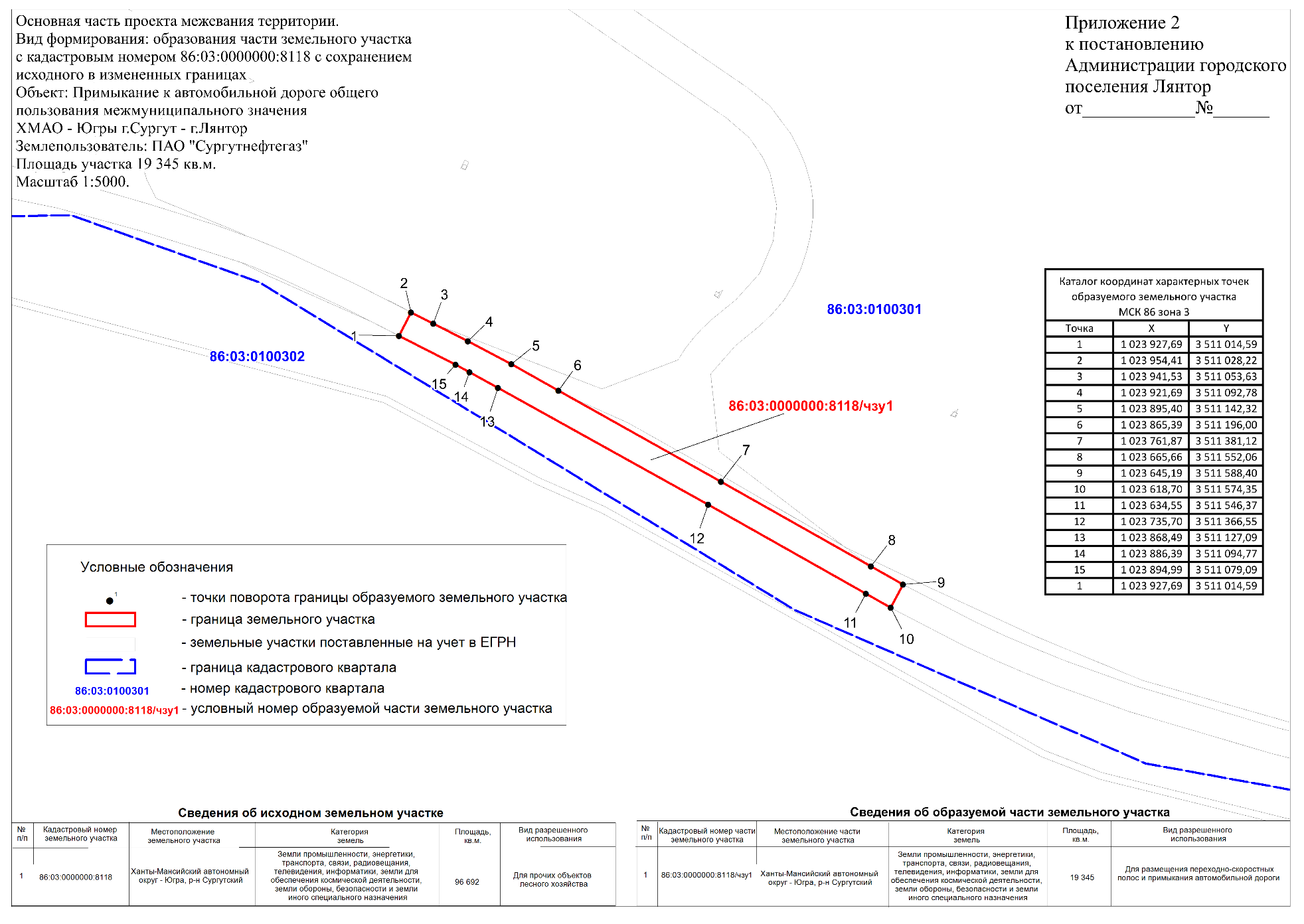 №XY№XY11 023 949,913 511 038,59501 023 827,883 511 283,8021 023 947,863 511 044,92511 023 827,743 511 284,8231 023 943,653 511 052,69521 023 827,633 511 285,9041 023 938,883 511 061,00531 023 827,593 511 287,0251 023 936,783 511 064,52541 023 827,623 511 288,1261 023 934,743 511 067,92551 023 827,623 511 289,6371 023 931,183 511 074,19561 023 827,703 511 290,6481 023 927,793 511 080,87571 023 827,813 511 291,5091 023 925,703 511 084,81581 023 828,073 511 292,80101 023 923,573 511 089,32591 023 828,243 511 293,62111 023 921,433 511 093,97601 023 828,593 511 294,48121 023 918,933 511 098,87611 023 829,013 511 295,50131 023 916,793 511 103,31621 023 829,603 511 296,52141 023 914,643 511 107,75631 023 830,303 511 297,52151 023 912,643 511 111,71641 023 830,753 511 298,02161 023 910,673 511 115,83651 023 831,623 511 298,85171 023 909,363 511 118,39661 023 833,073 511 300,17181 023 907,743 511 121,75671 023 834,513 511 301,37191 023 905,403 511 126,70681 023 835,483 511 302,04201 023 903,443 511 130,65691 023 837,273 511 303,03211 023 901,483 511 134,46701 023 840,223 511 304,86221 023 898,843 511 139,76711 023 843,513 511 306,65231 023 896,373 511 144,61721 023 846,413 511 308,23241 023 894,593 511 148,15731 023 851,043 511 311,09251 023 893,653 511 150,08741 023 856,273 511 315,29261 023 891,013 511 155,08751 023 862,533 511 320,77271 023 887,903 511 161,09761 023 871,013 511 327,77281 023 885,443 511 165,90771 023 897,513 511 342,50291 023 880,703 511 175,08781 023 887,863 511 359,52301 023 877,083 511 181,84791 023 866,933 511 347,02311 023 875,493 511 185,23801 023 852,413 511 339,33321 023 874,183 511 187,66811 023 842,453 511 334,84331 023 872,523 511 190,95821 023 836,373 511 332,66341 023 871,143 511 193,87831 023 832,353 511 331,37351 023 868,933 511 197,96841 023 828,453 511 329,75361 023 866,953 511 201,72851 023 824,853 511 328,61371 023 864,583 511 206,55861 023 823,213 511 327,92381 023 860,663 511 214,23871 023 818,583 511 328,16391 023 851,963 511 231,66881 023 816,133 511 328,25401 023 849,563 511 236,69891 023 814,323 511 328,35411 023 844,803 511 245,06901 023 812,863 511 328,48421 023 842,313 511 249,03911 023 811,363 511 328,48431 023 839,333 511 253,92921 023 809,973 511 328,48441 023 835,343 511 261,46931 023 808,733 511 328,64451 023 831,863 511 268,53941 023 807,203 511 328,64461 023 829,563 511 275,63951 023 805,273 511 328,72471 023 828,973 511 277,95961 023 803,013 511 328,87481 023 828,673 511 279,57971 023 801,383 511 328,85491 023 828,233 511 281,76981 023 799,593 511 328,96№XY№XY991 023 798,183 511 329,451481 023 671,943 511 469,961001 023 797,253 511 330,121491 023 673,743 511 464,921011 023 796,713 511 330,661501 023 682,453 511 445,101021 023 796,253 511 331,331511 023 687,003 511 438,211031 023 795,743 511 332,231521 023 688,613 511 433,541041 023 795,233 511 333,151531 023 707,523 511 398,001051 023 794,683 511 334,051541 023 708,743 511 397,041061 023 794,073 511 335,081551 023 693,243 511 388,401071 023 793,493 511 336,091561 023 695,493 511 382,081081 023 788,623 511 344,191571 023 713,203 511 388,331091 023 783,833 511 351,411581 023 713,543 511 387,861101 023 779,053 511 358,401591 023 715,703 511 383,071111 023 771,813 511 369,271601 023 723,873 511 369,751121 023 766,653 511 377,441611 023 730,613 511 358,691131 023 762,783 511 384,081621 023 735,293 511 351,621141 023 759,463 511 389,211631 023 738,463 511 346,181151 023 758,163 511 391,841641 023 741,453 511 342,121161 023 756,013 511 396,451651 023 744,533 511 335,471171 023 752,793 511 400,891661 023 748,393 511 328,681181 023 749,243 511 406,871671 023 750,323 511 324,691191 023 742,253 511 417,341681 023 752,553 511 320,501201 023 741,813 511 422,711691 023 754,123 511 317,811211 023 737,253 511 431,991701 023 756,693 511 312,851221 023 733,863 511 436,781711 023 758,493 511 309,521231 023 727,763 511 443,961721 023 759,403 511 307,161241 023 725,413 511 445,571731 023 760,053 511 304,431251 023 719,783 511 455,801741 023 760,403 511 302,581261 023 715,523 511 463,781751 023 760,573 511 300,921271 023 707,873 511 477,031761 023 760,513 511 299,941281 023 698,333 511 494,051771 023 760,363 511 298,401291 023 692,583 511 498,691781 023 760,103 511 297,231301 023 688,763 511 505,661791 023 759,973 511 296,521311 023 682,103 511 517,641801 023 759,653 511 295,731321 023 668,683 511 542,141811 023 758,933 511 294,091331 023 661,723 511 555,261821 023 757,483 511 293,361341 023 656,983 511 564,801831 023 756,293 511 292,451351 023 655,273 511 568,461841 023 754,673 511 291,041361 023 630,353 511 554,311851 023 753,473 511 289,991371 023 640,043 511 536,421861 023 751,963 511 288,581381 023 645,433 511 525,641871 023 750,833 511 287,531391 023 651,163 511 513,051881 023 749,713 511 286,591401 023 654,823 511 505,121891 023 748,443 511 285,911411 023 657,603 511 499,211901 023 746,993 511 285,311421 023 659,923 511 494,201911 023 745,723 511 284,981431 023 662,263 511 489,301921 023 743,183 511 284,461441 023 664,013 511 485,581931 023 740,773 511 283,871451 023 665,483 511 482,601941 023 736,853 511 282,761461 023 667,013 511 479,281951 023 733,433 511 281,231471 023 668,413 511 476,291961 023 730,453 511 279,18№XY№XY1971 023 727,363 511 276,192271 023 790,983 511 252,081981 023 723,473 511 271,982281 023 793,413 511 249,581991 023 720,973 511 269,442291 023 797,603 511 244,122001 023 718,033 511 266,502301 023 809,643 511 220,802011 023 714,573 511 263,522311 023 813,933 511 213,542021 023 702,053 511 254,422321 023 821,153 511 199,792031 023 694,943 511 249,402331 023 823,843 511 195,022041 023 688,323 511 245,072341 023 826,083 511 190,632051 023 698,433 511 228,102351 023 828,863 511 185,592061 023 710,623 511 235,052361 023 831,743 511 180,192071 023 718,193 511 241,062371 023 834,293 511 175,402081 023 728,653 511 246,812381 023 836,473 511 171,102091 023 736,653 511 249,072391 023 838,573 511 167,222101 023 746,703 511 252,232401 023 841,123 511 162,692111 023 754,513 511 254,552411 023 843,803 511 158,192121 023 760,543 511 256,622421 023 847,983 511 151,592131 023 763,393 511 257,672431 023 850,553 511 147,432141 023 765,403 511 258,292441 023 854,093 511 141,802151 023 768,073 511 259,042451 023 857,043 511 136,942161 023 770,563 511 259,802461 023 860,263 511 132,052171 023 772,583 511 260,112471 023 865,703 511 123,592181 023 774,333 511 260,372481 023 869,363 511 116,562191 023 776,113 511 260,562491 023 880,423 511 099,272201 023 777,573 511 260,322501 023 883,833 511 095,452211 023 778,903 511 260,012511 023 886,473 511 091,322221 023 780,293 511 259,512521 023 890,203 511 086,012231 023 781,813 511 258,982531 023 924,203 511 026,952241 023 783,683 511 257,872541 023 938,333 511 033,772251 023 785,993 511 256,432551 023 940,863 511 034,932261 023 788,653 511 254,26Кадастровый номер части земельного участкаПлощадь части земельного участка, кв. мКатегория земельСпособ образования86:03:0000000:8118/чзу119 345Земли промышленности, энергетики, транспорта, связи, радиовещания, телевидения, информатики, земли для обеспечения космической деятельности, земли обороны, безопасности и земли иного специального назначенияобразование части земельного участка путем учета изменений земельного участка с кадастровым номером 86:03:0000000:8118Номер точкиXY11 023 927,693 511 014,5921 023 954,413 511 028,2231 023 941,533 511 053,6341 023 921,693 511 092,7851 023 895,403 511 142,3261 023 865,393 511 196,0071 023 761,873 511 381,1281 023 665,663 511 552,0691 023 645,193 511 588,40101 023 618,703 511 574,35111 023 634,553 511 546,37121 023 735,703 511 366,55131 023 868,493 511 127,09141 023 886,393 511 094,77151 023 894,993 511 079,0911 023 927,693 511 014,59№п/пУсловный кадастровый номер образуемой части земельного участкаПлощадь земельного участка, гаВид разрешенного использования186:03:0000000:8118/чзу11,9345Для размещения переходно-скоростных полос и примыкания автомобильной дороги